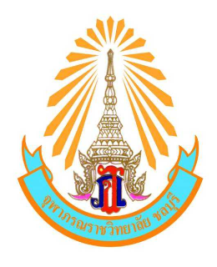 แผนการจัดการเรียนรู้และแผนประเมินผลการเรียนรู้ฉบับย่อรายวิชา พระพุทธศาสนา 1 รหัสวิชา ส21102  จำนวนหน่วยกิต  0.5 หน่วยกิต  เวลาเรียน 1 คาบ/สัปดาห์ ชั้นมัธยมศึกษาปีที่ 1	  ภาคเรียนที่ 1 ปีการศึกษา 2558 ครูผู้สอน ………………………………………….**********************************************************************************คำอธิบายรายวิชา	ศึกษาพุทธประวัติตั้งแต่ประสูติจนถึงบำเพ็ญทุกรกิริยา การสังคายนา การเผยแผ่พระพุทธศาสนา  เข้าสู่ประเทศไทย 		ศึกษาวิเคราะห์หลักธรรม : พระรัตนตรัย : พุทธรัตนะ  พุทธคุณ 9  อริยสัจ 4 : ทุกข์ : ขันธ์ 5 ,     ธาตุ 4  สมุทัย : อบายมุข 6  นิโรธ : สุข 2 : กายิกสุข , เจตสิกสุข  มรรค : มรรคมีองค์ 8  ไตรสิกขา	ศึกษาประวัติพระมหากัสสปะ พระอุบาลี พระเจ้าอโศกมหาราช  พระโสณะและพระอุตตระ บุคคลที่เป็นแบบอย่างด้านคุณธรรมและศาสนสัมพันธ์ 	ศึกษาพุทธศาสนสุภาษิต : ยํ เว เสวติ ตาทิโส : คบคนเช่นใดย่อมเป็นเช่นนั้น ทุราวาสา ฆรา ทุกฺขา : เรือนที่ครองไม่ดีนำทุกข์มาให้   	ศึกษาวิเคราะห์หน้าที่ชาวพุทธ วัตรปฏิบัติของพระภิกษุ บทบาทของพระภิกษุในการเผยแผ่พระพุทธศาสนา 	ฝึกพัฒนาจิตเพื่อการเรียนรู้และการดำเนินชีวิตด้วยวิธีคิดแบบโยนิโสมนสิการ : วิธีคิดแบบคุณค่าแท้ คุณค่าเทียม และวิธีคิดแบบคุณ – โทษและทางออก  สวดมนต์แผ่เมตตา บริหารจิต และเจริญปัญญาด้วย       อานาปานสติ 	ศึกษาศาสนพิธี การจัดโต๊ะหมู่บูชา การจุดธูปเทียน  การปฏิบัติตนในศาสนพิธีและพิธีกรรมต่างๆ 	ศึกษาวิเคราะห์ประวัติความสำคัญ  หลักธรรม  และการปฏิบัติตนในวันสำคัญทางพระพุทธศาสนาโดยใช้  การสืบค้นข้อมูล  กระบวนการกลุ่ม  กระบวนการคิดวิเคราะห์  การฝึกปฏิบัติ  กระบวนการทางสังคม  บทบาทสมมติและการแก้ปัญหา	เพื่อให้เกิดความรู้ความเข้าใจในหลักธรรมทางพระพุทธศาสนา  สามารถนำไปใช้ในชีวิตประจำวันได้  เข้าถึงธรรมะของผู้เจริญ  (อริยวัฑฒิ 5 : ศรัทธา  ศีล  สุตะ  จาคะ  ปัญญา)  มีศรัทธาต่อพระรัตนตรัย             มีค่านิยมอันพึงประสงค์  สามารถดำรงชีวิตและอยู่ร่วมกันอย่างสันติสุขตัวชี้วัดมาตรฐาน ส 1.1 รู้และเข้าใจประวัติ ความสำคัญ ศาสดา หลักธรรมของพระพุทธศาสนาหรือศาสนาอื่น		 ที่ตนนับถือและศาสนาอื่น มีศรัทธาที่ถูกต้อง ยึดมั่น และปฏิบัติตามหลักธรรมเพื่ออยู่ร่วมกัน		 อย่างสันติสุขอธิบายการเผยแผ่พระพุทธศาสนาหรือศาสนาที่ตนนับถือสู่ประเทศไทยวิเคราะห์ความสำคัญของพระพุทธศาสนาหรือศาสนาที่ตนนับถือที่มีต่อสภาพแวดล้อมในสังคมไทยรวมทั้งการพัฒนาตนและครอบครัววิเคราะห์พุทธประวัติตั้งแต่ประสูติจนถึงบำเพ็ญทุกรกิริยาหรือประวัติศาสดาที่ตนนับถือ
ตามที่กำหนดวิเคราะห์และประพฤติตนตามแบบอย่างการดำเนินชีวิตและข้อคิดจากประวัติสาวก ชาดก เรื่องเล่าและศาสนิกชนตัวอย่างตามที่กำหนดอธิบายพุทธคุณและข้อธรรมสำคัญในกรอบอริยสัจ 4  หรือหลักธรรมของศาสนาที่ตนนับถือ ตามที่กำหนด เห็นคุณค่าและนำไปพัฒนาแก้ปัญหาของตัวเองและครอบครัวเห็นคุณค่าของการพัฒนาจิตเพื่อการเรียนรู้และการดำเนินชีวิตด้วยวิธีคิดแบบโยนิโสมนสิการ คือ วิธีคิดแบบคุณค่าแท้ – คุณค่าเทียม และวิธีคิดแบบคุณ – โทษและทางออก หรือการพัฒนาจิตตามแนวทางของศาสนาที่ตนนับถือสวดมนต์ แผ่เมตตา บริหารจิต และเจริญปัญญาด้วยอานาปานสติหรือตามแนวทางของศาสนาที่ตนนับถือตามที่กำหนดวิเคราะห์และปฏิบัติตนตามหลักธรรมทางศาสนาที่ตนนับถือในการดำรงชีวิตแบบพอเพียงและดูแลรักษาสิ่งแวดล้อมเพื่อการอยู่ร่วมกันได้อย่างสันติสุขวิเคราะห์เหตุผลความจำเป็นที่ทุกคนต้องศึกษาเรียนรู้ศาสนาอื่นๆปฏิบัติตนต่อศาสนิกชนอื่นในสถานการณ์ต่างๆ ได้อย่างเหมาะสมวิเคราะห์การกระทำของบุคคลที่เป็นแบบอย่างด้านศาสนสัมพันธ์และนำเสนอแนวทางการปฏิบัติของตนเอง  มาตรฐาน ส 1.2 เข้าใจ ตระหนักและปฏิบัติตนเป็นศาสนิกชนที่ดี และธำรงรักษาพระพุทธศาสนาหรือ		 	 ศาสนาที่ตนนับถือบำเพ็ญประโยชน์ต่อศาสนสถานของศาสนาที่ตนนับถืออธิบายจริยวัตรของสาวกเพื่อเป็นแบบอย่างในการประพฤติปฏิบัติ และปฏิบัติตนอย่างเหมาะสม    ต่อสาวกของศาสนาที่ตนนับถือปฏิบัติตนอย่างเหมาะสมต่อบุคคลต่างๆ ตามหลักศาสนาที่ตนนับถือตามที่กำหนดจัดพิธีกรรมและปฏิบัติตนในศาสนพิธี พิธีกรรมได้อย่างถูกต้องอธิบายประวัติ ความสำคัญ และปฏิบัติตนในวันสำคัญทางศาสนาที่ตนนับถือตามที่กำหนดได้อย่างถูกต้องกำหนดการสอนและตัวชี้วัดแผนการประเมินผลการเรียนรู้และการมอบหมายงานคะแนนระหว่างภาค					50	คะแนนคะแนนสอบกลางภาค					20	คะแนนคะแนนคุณลักษณะอันพึงประสงค์	            	 	10	คะแนนคะแนนสอบปลายภาค					20	คะแนนประเมินจากงานหรือการบ้านที่มอบหมาย (ก่อนกลางภาคและหลังกลางภาค 50 คะแนน)แบบฝึกหัด/ใบงานสอบย่อยงานที่มอบหมาย/รายงานงานค้นคว้า/งานกลุ่ม      4.2 ประเมินจากการสังเกตพฤติกรรมการเรียนของนักเรียน : คุณลักษณะอันพึงประสงค์ (10 คะแนน)	การประเมินพฤติกรรมการเรียนของนักเรียนรายวิชา ส21102 พระพุทธศาสนา 1 ประจำภาคเรียนที่ 1 ปีการศึกษา 2558  ได้กำหนดหัวข้อการประเมินได้ดังแสดงในตารางข้างล่าง    4.3 การประเมินจากการสอบกลางภาค (20 คะแนน)กำหนดการสอบกลางภาคระหว่าง  เวลาที่ใช้ในการสอบ 60 นาที  สาระการเรียนรู้และลักษณะของข้อสอบที่ใช้ในการสอบกลางภาคมีรายละเอียดดังนี้      4.4 ประเมินจากการสอบปลายภาค (20 คะแนน)กำหนดสอบปลายภาค เวลาที่ใช้ในการสอบ 60 นาที  หัวข้อ/เนื้อหา และลักษณะของข้อสอบมีรายละเอียดดังตารางสัปดาห์ที่คาบที่สาระการเรียนรู้ตัวชี้วัดหมายเหตุ11การบริหารจิตเจริญปัญญา, สวดมนต์ปฐมนิเทศขอบข่ายเนื้อหาการวัดผล ประเมินผลชิ้นงาน กิจกรรมส 1.1 ม1/722การบริหารจิตเจริญปัญญา, สวดมนต์หน่วยที่ 1  พระพุทธประวัติของพระพุทธศาสนาการทำสังคายนาการเผยแผ่พระพุทธศาสนาเข้าสู่ประเทศไทยส 1.1 ม1/1, ม1/2 , ม1/3 33การบริหารจิตเจริญปัญญา, สวดมนต์หน่วยที่ 1  พระพุทธพุทธประวัติประสูติเทวทูต 4ส 1.1 ม1/344การบริหารจิตเจริญปัญญา, โยนิโสมนสิการหน่วยที่ 1  พระพุทธพุทธประวัติการแสวงหาความรู้การบำเพ็ญทุกรกิริยาส 1.1 ม1/355การบริหารจิตเจริญปัญญา, โยนิโสมนสิการหน่วยที่ 2  พระธรรมพระรัตนตรัย : พุทธรัตนะพุทธคุณ 9ส 1.1 ม1/566การบริหารจิตเจริญปัญญา, โยนิโสมนสิการหน่วยที่ 2  พระธรรมอริยสัจ 4ส 1.1 ม1/577การบริหารจิตเจริญปัญญา, โยนิโสมนสิการหน่วยที่ 2  พระธรรมทุกข์ขันธ์ 5ธาตุ 4ส 1.1 ม1/588การบริหารจิตเจริญปัญญา, โยนิโสมนสิการหน่วยที่ 2  พระธรรมสมุทัยอบายมุข 6นิโรธสุข 2  (กายิกสุข , เจตสิกสุข)ส 1.1 ม1/599การบริหารจิตเจริญปัญญา, โยนิโสมนสิการหน่วยที่ 2  พระธรรมมรรคมรรคมีองค์ 8ไตรสิกขาส 1.1 ม1/51010สอบกลางภาคส 1.1 ม1/2,1/3,1/5,1/71111การบริหารจิตเจริญปัญญา, โยนิโสมนสิการหน่วยที่ 1  พระพุทธวันสำคัญ, หลักธรรมที่เกี่ยวข้องวันวิสาขบูชาวันอาสาฬหบูชาส 1.2 ม1/51212การบริหารจิตเจริญปัญญา, โยนิโสมนสิการหน่วยที่ 1  พระพุทธวันสำคัญ, หลักธรรมที่เกี่ยวข้องวันเข้าพรรษาวันอัฐมีบูชาส 1.2 ม1/51313การบริหารจิตเจริญปัญญา, โยนิโสมนสิการหน่วยที่ 3 พระสงฆ์ศาสนพิธีการจัดโต๊ะหมู่บูชาการจุดธูปเทียนคำอาราธนาส 1.2 ม1/41414การบริหารจิตเจริญปัญญา, โยนิโสมนสิการหน่วยที่ 3 พระสงฆ์ชาวพุทธตัวอย่างพระเจ้าอโศกมหาราชพระอุตตระ และพระโสณะพระอุบาลี และพระมหากัสสปะส 1.1 ม1/4ส 1.2 ม1/21515การบริหารจิตเจริญปัญญา, โยนิโสมนสิการหน่วยที่ 2  พระธรรมพุทธศาสนสุภาษิตยํ เว เสวติ ตาทิโส(คบคนเช่นใด เป็นคนเช่นนั้น)ทุราวาสา ฆรา ทุกฺขา(เรือนที่ครองไม่ดี นำทุกข์มาให้)ส 1.1 ม1/51616การบริหารจิตเจริญปัญญา, โยนิโสมนสิการหน่วยที่ 3  พระสงฆ์หน้าที่ชาวพุทธการเข้าร่วมพิธีกรรมทางพุทธศาสนาการเข้าค่ายพุทธบุตรการแสดงตนเป็นพุทธมามกะส 1.2 ม1/41717การบริหารจิตเจริญปัญญา, โยนิโสมนสิการหน่วยที่ 3  พระสงฆ์มรรยาทชาวพุทธวิถีชีวิตของพระสงฆ์การปฏิบัติต่อพระสงฆ์ส 1.1 ม1/21818การบริหารจิตเจริญปัญญา, โยนิโสมนสิการหน่วยที่ 3  พระสงฆ์มรรยาทชาวพุทธ      -    ศาสนสัมพันธ์ ส 1.1 ม1/9,1/10,1/11ส1.2 ม1/31919การบริหารจิตเจริญปัญญา, โยนิโสมนสิการหน่วยที่ 3  พระสงฆ์มรรยาทชาวพุทธการไปวัดและการแต่งกายการปฏิบัติตนในเขตวัดส 1.2 ม1/1,1/3,1/42020สอบปลายภาคส1.1 ม.1/2,1/4,1/5ส1.2 ม.1/1,1/2,1/3,   1/4,1/5หัวข้อการประเมินผลการประเมินผลการประเมินผลการประเมินผลการประเมินหัวข้อการประเมินดีมาก(1.5)ดี(1)ปานกลาง(0.5)ต้องปรับปรุง(0)พฤติกรรมทางด้านความมุ่งมั่นในการทำงาน1.  ตั้งใจเรียนและเข้าร่วมกิจกรรมการเรียนรู้2.  ส่งงานตามที่กำหนดพฤติกรรมทางด้านความมีระเบียบวินัย1. มีความละเอียดรอบคอบในการทำงานและทำงานด้วยความเอาใจใส่2. ปฏิบัติตามระเบียบ กฎ ข้อบังคับของโรงเรียนอย่างเคร่งครัดพฤติกรรมทางด้านความซื่อสัตย์1. ประพฤติตนตามความเป็นจริงต่อตนเองและผู้อื่นพฤติกรรมทางด้านความมีจิตสาธารณะ1.  รู้จักแบ่งปันและมีน้ำใจให้แก่ผู้อื่น2.  ช่วยเหลือผู้อื่นด้วยความจริงใจพฤติกรรมทางด้านมีความภูมิใจในความเป็นไทย1.  มีมารยาทงดงามแบบไทย2.  มีสัมมาคารวะ 3.  มีความกตัญญู4.  ศรัทธายึดมั่นและปฏิบัติตนตามหลักศาสนาและร่วมกิจกรรมตามขนบธรรมเนียมประเพณีไทยหัวข้อ/เนื้อหาที่ใช้ในการสอบลักษณะและจำนวนข้อสอบจำนวนข้อสอบคะแนนหน่วยที่ 1  พระพุทธ- ประวัติและความสำคัญของพระพุทธศาสนา- พุทธประวัติปรนัยชนิดเลือกตอบ 4 ตัวเลือก อัตนัย 1 ข้อ (ชนิดบรรยายหรือเติมคำ)15 ข้อ1 ข้อ55หน่วยที่ 2  พระธรรม- พุทธคุณ 9- อริยสัจ 4- การบริหารจิตและเจริญปัญญาปรนัยชนิดเลือกตอบ 4 ตัวเลือก อัตนัย 1 ข้อ (ชนิดบรรยายหรือเติมคำ)15 ข้อ1 ข้อ55ปรนัย30 ข้อ10อัตนัย2 ข้อ10รวมรวมรวม20หัวข้อ/เนื้อหาที่ใช้ในการสอบลักษณะและจำนวนข้อสอบจำนวนข้อสอบคะแนนหน่วยที่ 1  พระพุทธ- วันสำคัญทางพระพุทธศาสนาอัตนัย 1 ข้อ (ชนิดบรรยายหรือเติมคำ)1 ข้อ5หน่วยที่ 2  พระธรรม- การบริหารจิตและเจริญปัญญา- พุทธศาสนสุภาษิตปรนัยชนิดเลือกตอบ 4 ตัวเลือก 15 ข้อ5หน่วยที่ 3  พระสงฆ์- พุทธสาวก- ชาวพุทธตัวอย่าง- ศาสนพิธี- มรรยาทชาวพุทธ + ศาสนสัมพันธ์ +   การไปวัดและการแต่งกาย + การปฏิบัติตนในเขตวัดปรนัยชนิดเลือกตอบ 4 ตัวเลือก อัตนัย 1 ข้อ (ชนิดบรรยายหรือเติมคำ)15 ข้อ1 ข้อ55ปรนัย30 ข้อ10อัตนัย2 ข้อ10รวมรวมรวม20